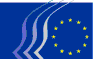 Europeiska ekonomiska och sociala kommittén EESK:s pris till det civila samhälletFörklaring på heder och samvete
om uteslutningskriterier och anmälningsvillkorUndertecknad [namn på den person som undertecknar detta formulär] företräder:I – Uteslutningskriteriernas tillämpningII – Uteslutning av fysiska personer som har rätt att företräda, fatta beslut eller utöva kontrollerande inflytande över den juridiska personenInte tillämpligt på sökande som är fysiska personer. Sökande som är fysiska personer ska radera följande del.III – Uteslutning av fysiska eller juridiska personer med obegränsat ekonomiskt ansvar för den juridiska personens skulderIV – Skäl till uteslutning ur tävlingenV – Avhjälpande åtgärderOm "JA" kryssats för i något av de ovanstående uteslutningskriterierna ska personen visa sin tillförlitlighet genom att ange vilka åtgärder som vidtagits för att avhjälpa den situation som kan leda till uteslutning. Detta kan avse till exempel tekniska, organisatoriska och personalmässiga åtgärder som vidtagits för att kunna undvika att situationen upprepas, kompensera för skada eller betala böter. Styrkande handlingar som visar de avhjälpande åtgärderna ska biläggas denna förklaring. Detta gäller inte de situationer som avses i (d) i denna försäkran.VI – Stödjande handlingar på begäranPersonen ska på det prisutdelande organets begäran inom utsatt tid lämna uppgifter om personer som ingår i dess förvaltnings-, lednings- eller tillsynsorgan. Personen ska även lämna följande styrkande handlingar i fråga om sig själv eller sådana fysiska eller juridiska personer som har obegränsat ekonomiskt ansvar för denne:I de situationer som beskrivs i a, c, d och f ska ett aktuellt utdrag ur ett officiellt register tillhandahållas eller, om ett sådant inte kan uppbringas, en aktuell handling med samma bevisvärde, utfärdad av en rättslig eller administrativ myndighet i det land personen har sitt säte eller hemvist, som visar att kraven är uppfyllda i detta avseende. I de situationer som beskrivs i a och b krävs aktuella intyg eller skrivelser från de behöriga myndigheterna i det berörda landet. Dessa handlingar måste styrka att personen har betalat alla de skatter och sociala avgifter som denne är skyldig att betala, t.ex. moms, inkomstskatt (endast fysiska personer), bolagsskatt (endast juridiska personer) och arbetsgivaravgifter eller egenavgifter. Om dessa handlingar inte utfärdas i det berörda landet får personen avge en försäkran under ed inför en rättslig myndighet eller notarius publicus eller, i avsaknad av detta, en försäkran på heder och samvete inför en administrativ myndighet eller en behörig branschorganisation i det land personen har sitt säte eller hemvist.Om styrkande handlingar redan har ingivits i samband med ett upphandlingsförfarande behöver inga handlingar lämnas in. Handlingarna får inte vara äldre än ett år räknat från den dag de begärts in av det organ som delar ut priset och ska fortfarande vara giltiga. Härmed intygar jag att personen redan tillhandahållit handlingarna i ett upphandlingsförfarande och att situationen inte förändrats sedan dess. VII – Anmälningsvillkor VII – Handlingar som styrker att de sökande uppfyller anmälningsvillkorenHärmed intygas att den ovannämnda personen på begäran utan dröjsmål kan tillhandahålla de styrkande handlingar som avses i relevanta avsnitt av tävlingsreglerna och som inte är elektroniskt tillgängliga.Om styrkande handlingar redan har ingivits i samband med ett upphandlingsförfarande behöver inga handlingar lämnas in. Handlingarna får inte vara äldre än ett år räknat från den dag de begärts in av det organ som delar ut priset och ska fortfarande vara giltiga. Härmed intygar jag att personen redan tillhandahållit handlingarna i ett upphandlingsförfarande och att situationen inte förändrats sedan dess. Den ovannämnda personen kan avvisas från tävlingsförfarandet och bli föremål för administrativa påföljder (uteslutning eller ekonomiska påföljder) om någon av de försäkringar eller uppgifter som lämnats för att få delta i tävlingen visar sig vara oriktiga.Fullständigt namn	Datum	Namnteckning(fysisk person) mig själv(juridisk person) nedanstående juridiska person: Nummer på ID-handling eller pass: (nedan kallad "personen")Fullständig benämning:Organisationsform: Organisationsnummer: Fullständig adress: Eventuellt momsregistreringsnummer: (nedan kallad "personen") Härmed lämnar jag följande försäkran i fråga om huruvida den ovannämnda fysiska eller juridiska personen befinner sig i någon av de nedanstående situationerna:JANEJPersonen är i konkurs eller likvidation, är föremål för tvångsförvaltning, har ingått ackordsuppgörelse med borgenärer eller har avbrutit sin näringsverksamhet, eller är i en motsvarande situation till följd av något liknande förfarande enligt nationella lagar och andra författningar.Det har i en lagakraftvunnen dom eller ett slutligt administrativt beslut fastställts att personen inte har fullgjort sina skyldigheter att betala socialförsäkringsavgifter eller skatt enligt lagstiftningen i det land där denne är etablerad, i det land där det organ som delar ut priset finns, eller i det land där den verksamhet eller det initiativ som priset utdelas för äger rum.Det har i en lagakraftvunnen dom eller ett slutligt administrativt beslut fastställts att personen har gjort sig skyldig till ett allvarligt fel i yrkesutövningen genom överträdelse av tillämpliga lagar och författningar eller yrkesetiska regler för det yrke inom vilket denne är verksam, eller uppsåtligen eller av grov oaktsamhet företett ett rättsstridigt beteende som påverkar den yrkesmässiga trovärdigheten, till exempel genom atti) på ett bedrägligt eller oaktsamt sätt ha lämnat vilseledande uppgifter för kontrollen av uteslutningskriterier, anmälningsvillkor eller den verksamhet eller det initiativ som priset utdelas för, ii) ha ingått överenskommelse med andra i syfte att snedvrida konkurrensen mellan de tävlande,iii) ha gjort intrång i immateriella rättigheter,iv) ha försökt påverka det prisutdelande organets beslut under urvalsförfarandet,v) ha försökt erhålla sekretessbelagda uppgifter som skulle kunna ge otillbörliga fördelar under urvalsförfarandet. Det har i en lagakraftvunnen dom eller ett slutligt administrativt beslut fastställts att personen har gjort sig skyldig till följande:i) Bedrägeri i den mening som avses i artikel 1 i konventionen om skydd av Europeiska gemenskapernas finansiella intressen som utarbetades genom rådets akt av den 26 juli 1995.ii) Korruption enligt definitionen i artikel 3 i konventionen om kamp mot korruption som tjänstemän i Europeiska gemenskaperna eller Europeiska unionens medlemsstater är delaktiga i, som utarbetades genom rådets akt av den 26 maj 1997, enligt artikel 2.1 i rådets rambeslut 2003/568/RIF eller enligt nationell rätt i det land där det organ som delar ut priset finns, i det land där personen är etablerad eller i det land där den verksamhet eller det initiativ som priset utdelas för äger rum.iii) Deltagande i kriminella organisationer i den mening som avses i artikel 2 i rådets rambeslut 2008/841/RIF.iv) Penningtvätt eller finansiering av terrorism som avses i artikel 1 i Europaparlamentets och rådets direktiv 2005/60/EG.v) Terroristbrott eller brott med anknytning till terroristverksamhet som avses i artikel 1 respektive 3 i rådets rambeslut 2002/475/RIF, eller anstiftan, medhjälp eller försök att begå sådana brott i enlighet med beskrivningen i artikel 4 i rambeslutet.vi) Barnarbete eller andra former av människohandel som avses i artikel 2 i Europaparlamentets och rådets direktiv 2011/36/EU.Personen har brustit betydligt i fullgörandet av sina skyldigheter enligt ett avtal som finansieras genom unionens budget på ett sätt som lett till uppsägning, avtalsvite eller andra avtalsenliga påföljder eller som har upptäckts vid kontroll, revision eller utredningar som utförts av en utanordnare, Olaf eller revisionsrätten. Det har i en lagakraftvunnen dom eller ett slutligt administrativt beslut fastställts att personen har gjort sig skyldig till oegentligheter i den mening som avses i artikel 1.2 i rådets förordning (EG, Euratom) nr 2988/95.I fråga om allvarliga fel i yrkesutövningen, bedrägeri, korruption, andra brott, väsentliga brister i fullgörandet av avtalet och oegentligheter har något av följande tillämpning på personen: Uppgifter som framkommit vid revision eller utredningar som utförts av
 revisionsrätten eller Olaf, internrevision eller övriga granskningar,
 revisioner eller kontroller som utförts på begäran av en utanordnare vid
 någon av EU:s institutioner, organ eller byråer. Icke slutgiltiga administrativa beslut som kan medföra disciplinära påföljder
 från det behöriga tillsynsorgan som ska kontrollera att yrkesetiska regler följs. Beslut som fattas av ECB, EIB, Europeiska investeringsfonden eller
 internationella organisationer. Beslut från kommissionen avseende överträdelser av unionens
 konkurrensregler eller från nationella behöriga myndigheter avseende
 överträdelser av konkurrensbestämmelser på EU-nivå eller nationellt. Beslut om uteslutande som fattas av en utanordnare vid någon av EU:s
 institutioner, organ eller byråer. Härmed lämnar jag följande försäkran i fråga om huruvida någon av följande situationer är tillämplig på en fysisk person som ingår i den ovannämnda juridiska personens förvaltnings-, lednings- eller tillsynsorgan, alternativt har rätt att företräda, fatta beslut eller utöva kontrollerande inflytande över den ovannämnda juridiska personen (såsom direktörer för organisationer i det civila samhället, medlemmar i styrelse- eller revisionsorgan och fysiska personer som innehar aktiemajoritet): JANEJEj tillämpligt.Situation c) ovan (allvarligt fel i yrkesutövningen)Situation d) ovan (bedrägeri, korruption eller annat brott)Situation e) ovan (betydande brister i uppfyllandet av ett avtal)Situation f) ovan (oegentlighet) Härmed lämnar jag följande försäkran i fråga om huruvida någon av följande situationer är tillämplig på en fysisk eller juridisk person som har obegränsat ekonomiskt ansvar för den ovannämnda juridiska personens skulder: JANEJEj tillämpligt.Situation a) ovan (konkurs)Situation b) ovan (försummande av skatter eller sociala avgifter) Härmed lämnar jag följande försäkran i fråga om den ovannämnda personen:JANEJPersonen har snedvridit konkurrensen mellan de tävlande genom att ha deltagit i utarbetandet av reglerna för denna tävling. HandlingFullständig hänvisning till upphandlingsförfarandetLägg till så många rader som behövs.Härmed lämnar jag följande försäkran i fråga om huruvida den ovannämnda personen uppfyller de anmälningsvillkor som anges i tävlingsreglerna.JANEJEj tillämpligtPersonen uppfyller de anmälningsvillkor för sökande som anges i punkt 3.1 i tävlingsreglerna.HandlingFullständig hänvisning till upphandlingsförfarandetLägg till så många rader som behövs.